5 YAŞ MAYIS AYI AYLIK PLAN             BELİRLİ GÜN VE HAFTALAR Trafik ve ilk yardım haftası [1-8 mayıs ] 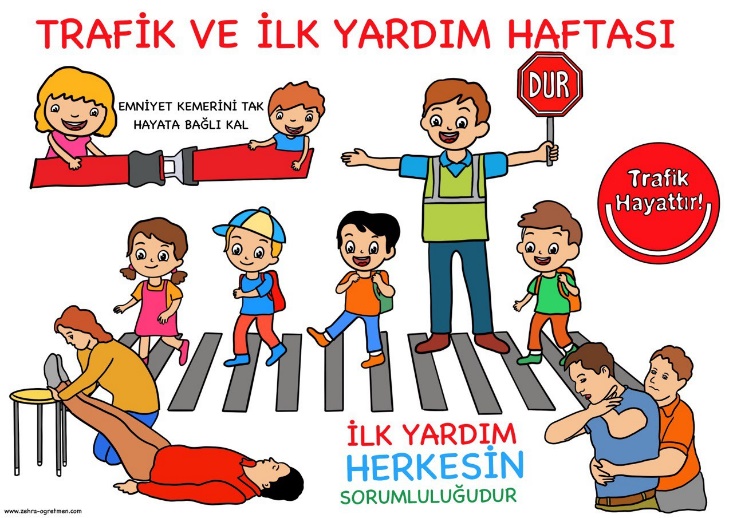 Trafik eğitim alanında çocuklarla akülü arabalarla trafik eğitimi yapıldı.İlk yardım önemi hakkında bilgiler verildi.Kazalarda yapılması gereken müdahaleler uygulamalı olarak gösterildi.Anneler günü [ 8 mayıs ]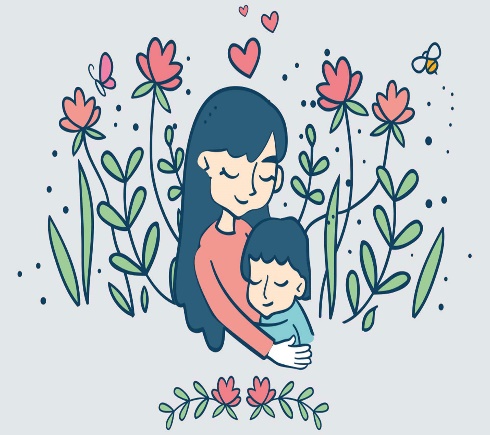 SANAT ETKİNLİĞİAnneler günü için çiçekler yapıldı.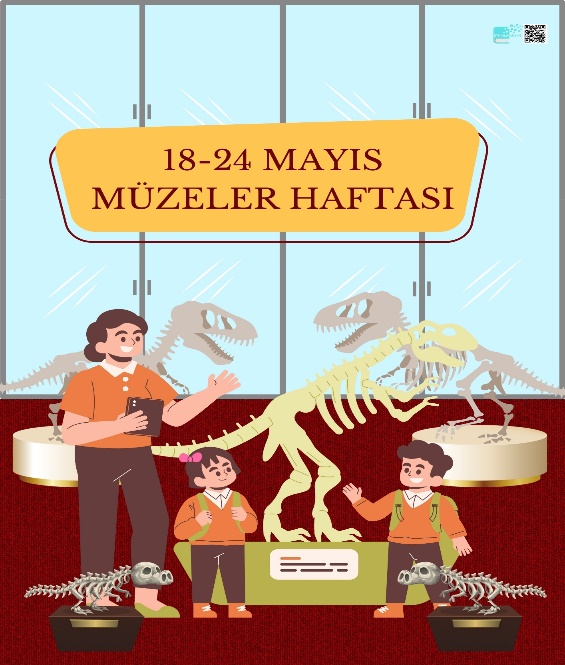 Müzeler haftası [ 18-24 mayıs ]Müzeler hakkında bilgiler verildi.Müze boyama çalışması yaptırıldı.Atatürk’ü anma gençlik ve spor bayramı [19 mayıs]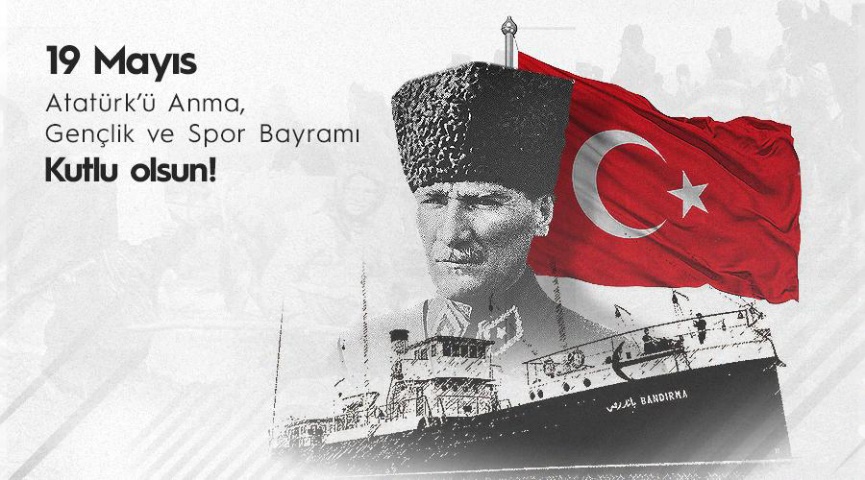 TÜRKÇE DİL ETKİNLİĞİOkuma - yazma çalışmalarıDrama çalışmalarıGrafik oluşturmaEğitici oyun:Bambu çubukları LabirentKodlamaDenge tahtaları               OKUL ÖNCESİ ETKİNLİKLER İLKBAHAR SANAT ETKİNLİĞİ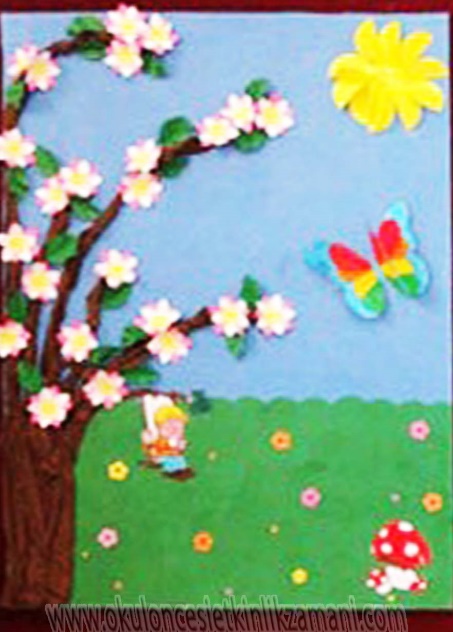 SCAMPER ÇALIŞMASI Anneler günü [ Annemi seviyorum çünkü….]      KAVRAMLARAynı-farklıYakın-Uzakİleri-geriParça-bütünDerin-sığAğır-hafifTek-çift    MATEMATİK ETKİNLİĞİÇizgi çalışması Örüntü Toplama-çıkarma işlemiDikkat çalışmalarıSıralama çalışması  SATRANÇ EĞİTİMİ Satranç taşlarını oyun tahtası üzerinde yerleştirme taşların hareketlerini tekrar etme.                                             ÖĞRETMENLER :                                        ŞEYMA DİKİCİ                                     NAGİHAN ÇINAR